INFORME MENSUAL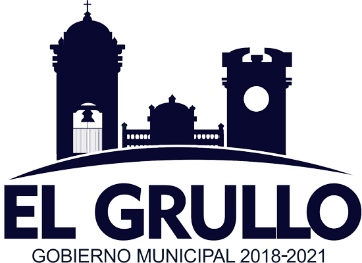 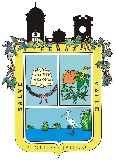 MARZO 2019MUNICIPIO DE EL GRULLO, JALISCOHACIENDA MUNICIPALA continuación, se presentan los ingresos y egresos correspondientes al mes de marzo de 2019 de la administración 2018-2021:RELACION DE INGRESOSRELACION DE EGRESOSNOTA: En el mes de marzo se renovaron un total de 410 licencias de diferentes giros a los contribuyentes del municipio.FECHACONCEPTO DEL INGRESOIMPORTEMARZO 2019IMPUESTOS$722,718.62MARZO 2019CUOTAS Y APORTACIONES DE SEGURIDAD SOCIAL0.00MARZO 2019CONTRIBUCIONES DE MEJORAS0.00MARZO 2019DERECHOS$704,671.55  MARZO 2019PRODUCTOS$140,134.12MARZO 2019APROVECHAMIENTOS$148,221.50MARZO 2019INGRESO POR VENTA DE BIENES Y SERVICIOS0.00MARZO 2019PARTICIPACIONES Y APORTACIONES$5,562,445.51MARZO 2019TRANSFERENCIAS, ASIGNACIONES, SUBSUDIOS Y OTRAS AYUDAS0.00MARZO 2019OTROS INGRESOS Y BENEFICIOS0.00MARZO 2019INGRESOS DERIVADOS DE FINANCIAMIENTO0.00MARZO 2019MARZO 2019TOTALES$7,278,191.30MARZO 2019MARZO 2019INGRESOS PROPIOS$1,715,745.79FECHACONCEPTO DEL EGRESOIMPORTEMARZO 20191000SERVICIOS PERSONALES$3,544,792.40MARZO 20192000MATERIALES Y SUMINISTROS$755,627.22MARZO 20193000SERVICIOS GENERALES$1,549,127.68MARZO 20194000TRANSFERENCIAS, ASIGNACIONES, SUBSIDIOS Y OTRAS AYUDAS$595,143.16MARZO 20195000BIENES MUEBLES, INMUEBLES E INTANGIBLES$119,332.48MARZO 20196000INVERSION PUBLICA0.00MARZO 20197000INVERSIONES FINANCIERAS Y OTRAS PROVISIONES0.00MARZO 20198000PARTICIPACIONES Y APORTACIONES0.00MARZO 20199000DEUDA PUBLICA0.00MARZO 2019TOTALES$6,564,022.94